OŚWIADCZENIE WNIOSKODAWCY DOTYCZĄCE PRIORYTETU 5/ składa Pracodawca, który ubiega się o środki na kształcenie ustawiczne w ramach priorytetu 5 /Oświadczam/y w imieniu swoim lub podmiotu, który reprezentuję/my, 
że pracownik:  …………………………..………*(Inicjały – pierwsza litera imienia oraz pierwsza litera nazwiska pracownika)wskazany do objęcia wsparciem w ramach Priorytetu nr 5 spełnia warunki dostępu do priorytetu tj. **    jest zatrudniony w CIS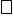     jest zatrudniony w KIS    jest zatrudniony w WTZ    jest zatrudniony w przedsiębiorstwie społecznym    jest zatrudniony w spółdzielni socjalnej    jest zatrudniony w Zakładzie aktywności zawodowej…………………………………..		                 ……………………………………………../data/	/podpis i pieczęć Pracodawcy lub osoby uprawnionej do reprezentowania Pracodawcy/*niniejsze oświadczenie należy wypełnić osobno dla każdej osoby objętej wsparciem w ramach priorytetu 5**właściwe zaznaczyć